The Lamplighter JUNE 2014Cohansey Baptist Church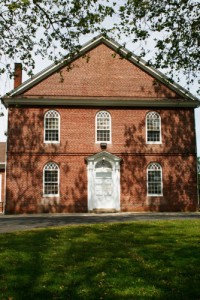 714 Roadstown RoadBridgeton, NJ 08302856 – 455 - 7787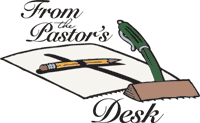 Greetings to you in the name of our Lord and Savior Christ!  I trust that this message finds you well and in great spirits.  We have been mightily blessed God throughout the month of May here at Cohansey.  God continues to add to our number and we are excited about what the future holds.  As summer sets in, we look forward to the warm weather, beach time, and summer fun.  However, let me encourage you to continue to come out to church this summer as we embark on a new summer sermon series, Psalms for the Summer.  Each Sunday throughout the summer, I will be preaching from a different Psalm, you won’t want to miss it!  Summertime is a welcome sight after the long, difficult winter that we lived through this year.  Therefore, I encourage you to take full advantage of the opportunities that the mild weather brings.  If you are able get outside and go for a bike ride, work in your garden, or lay on the beach.  Every opportunity that you have to be outside affords the priceless chance to take in more of God’s creation.  The Psalmist wrote in Psalm 19:1, “...the heavens declare the glory of God; the skies proclaim the work of his hands.” As we take in the rising and setting of the sun, as we gaze at the stars and the moon in the sky, as we listen to the sounds of nature, and allow the breeze to blow on our faces, we experience the glory of God in new and profound ways.  The Apostle Paul also provides us further insight when he writes in the epistle of Romans, “...for since the creation of the world God’s invisible qualities-his eternal power and divine nature-have been clearly seen, being understood from what has been made, so that men are without excuse.”  We know God is because His creation is so amazing!  Praise God!  What a great reminder that every molecule that exists, every animal that scurries away as you approach, every bird that sings, fish that swims, even the existence of mosquitoes reminds us that God is God.Get outside this summer and let me know how great you experienced God in that time.  I trust that this message blesses you and I look forward to seeing you in church soon!Your Brother in Christ,Reverend Alexander G. HoustonPastor 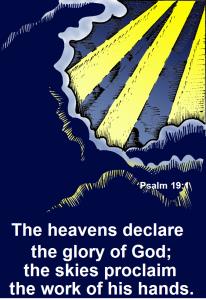 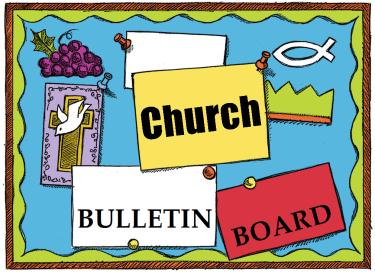 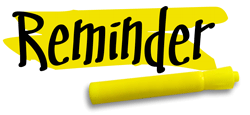 Remember the next newsletter articles, announcements; pictures, etc. are due, June 15, 2014. You can put them in the Newsletter mailbox, email them to me or call me. My email address is: nohowmom@comcast.net and my phone number is 856-455–2574. Thank you!Thank you to all of those who faithfully give of their time and assemble the newsletter each month.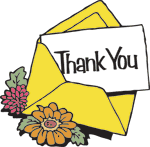 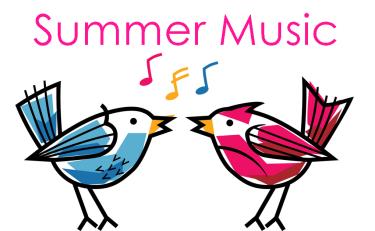 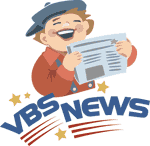 Looking for VolunteersCohansey Baptist is hosting VBS the week of June 23rd thru 27th, 2014.   This summer at VBS the children will be studying the 3 D’s Discover, Decide and Defend the truth about Jesus and who He really is.  Don’t you want to be a part of helping children learn about Jesus in a really fun way?  There are still ways for you to help out, MEN or women, food, guides, singing and just being an example of Christ.  If you can’t be there all week that’s fine, just come and be a part of VBS.  Please contact Andrea Levick if you can help.325th AnniversaryIn 2015 our church will be celebrating its 325th year of service to the Lord.  We need to start planning for this event, if you would like to be a part of the planning process, please see Penny Timberman.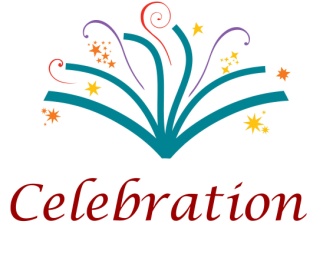 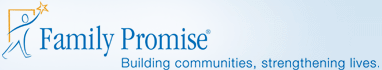 Volunteers Needed!The families will be staying at Cohansey Baptist from; June 29th – July 7th.We are looking for those who are willing to help with set-up, drive the van morning and evenings, provide dinner and stay overnight. There is a sign-up sheet in the narthex or contact Emily Mayhew 451-4668 or Penny Timberman 451-4394. Please consider sharing your time and service.If you or someone you know would like to sign-up for special music during the summer months, please see the sign-up sheet on the narthex bulletin board.Answered PrayerPraise God!  Gia has been declared cancer free after 5 years of treatments, surgeries and extensive hospital stays.  At the present time the tumor growth has stopped.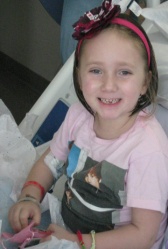 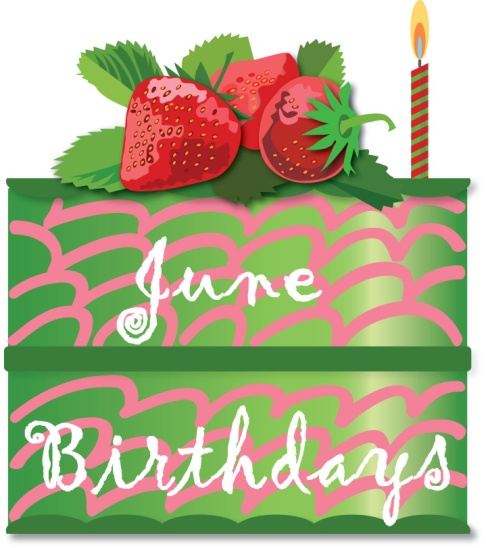 1		Edwin P. Fleetwood IV		Ryan Olbrich		Ed Guth Jr.		Karole King2		Annette Cruzan		Terri West		Susan Willis		Nicole Campagna Bostwick3		Joan Lentine		Cindy Marks		Brenda Williams		Leon Fithian4		Danny Dilks		Stephanie Jones		Nancy Sloan		5		John Marks6		Dennis Hitchner		Marvin Rammel		7		Gloria Levick11		Margaret Bitters15	    	Lauren Willis		Donald Sloan17                     Anna Bender18		Nancy Gregory19		Lee Shafer		George Thomas20		Marion Clark		Mark Sloan		Marilyn Tharp23		Jennifer Gandy24		Kyle Ayars		Ryan Fithian26		Roy Dunkelberger		Jodi Guth27		Charlene Elbirn28		April Guy		Tim Shafer		Cooper Levick29                      Helen Perry30                      Alyssa Cruzan                          Dale Cruzan 	             June Marks	             Doug VanMeter	             Charley Levick  ****If your name is not on our Birthday List or there needs to be a correction or your name has changed please let me know by calling 856-455-2574 or by email at nohowmom@comcast.net. Thank you****Please keep these people in prayer as they deal with various physical problems. Pray for healing and complete recovery. Irene Vetro                   	 R.C. Holt                 Evelyn Armstrong 	Bill Felmey	              Rose Gaggini	             George Moore                         Polly Davenport		Donna Loud		        Gladys Guth		Timothy Ross                	          Harry Lodge		Chris Blackburn, Jr.Prayers of Praise:Praises for June Pompper who was baptized on May 18th.Keep those students who will be graduating from 8th grade, high school and college in prayer as they embark on a new adventure.					Please pray for the well-being of our country and our leaders. May God grant them wisdom as they deal with the situations around the world and here at home.Congratulations to Michelle and Hoss Simpkins who welcomed a new baby boy into their family on May 14, 2014. His name is Sawyer Hudson Simpkins; he weighed 10 lbs. and is 19” long. Congratulations to the proud grandparents, Ed and Sharon Guth.Shut-Ins:                                                       Janet Bonaldo		Ashley Guntow      Arthur Levick	             Ruth Levick                                                Doris Newkirk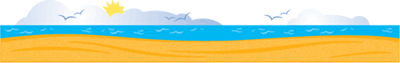 Retirement Homes:                                               Nursing Homes:                                               Don Brammer	          Anna Dickerson 	     	                        Margaret McAllister     Battling Cancer:                                                         Gloria Branca              Lisa Haffner	        Emily Horton	          Debbie Johnson        Giavana Krumaker      Jonathan Lopez          Debbie Marks Lake    Jeff Mortimer               Marion Nickopolous    Jose` Nieto 	          Louise Orsini	          Ed Peterson	         Ron Rouver	          Mike Scavelli	        	          Brenda Snyder            Paige Whitesell          	 Serious Condition:                                                  Dave Borrelli	            	In the Service:                                                      Mike Dunkelberger       Ryan Fithian	             Kyle Mihalecz	             Nicky Mihalecz	           Brian Schrier	             Doug Shimp	           Russell Shinn	             Shauna Sloan              Andrew Tobin	            Lance ShestakoffCollege Students:                                         Tyler Davenport           Amaryllis DeJesus	  Katelin Elwell               Steve Frantz             David Johnson             Mindy Williams		               Samuel Tobin	           Megan West    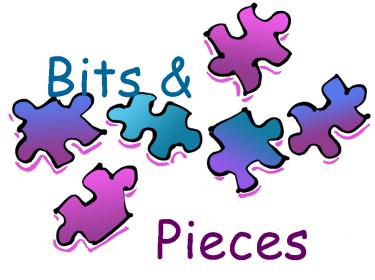 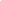 Recipe of the Month: STRAWBERRY & RHUBARB CRUMB PIE Recipe courtesy of Magnolia Bakery
Yields one 9” pie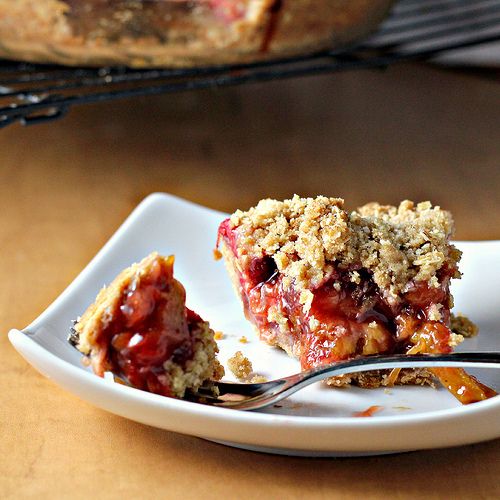 Pie Dough
1 cup flour
1/4 teaspoon salt
4 oz butter (1 stick), cold & cut into small pieces
2-3 tablespoons cold waterFilling
1 cup sugar
2 tablespoons all purpose flour
1 tsp orange zest (optional)
1/4 teaspoon salt
4 cups rhubarb, trimmed and cut into 1” & 1⁄2” pieces
3 cups strawberries, trimmed and cut in half (or quarters if they are large)
2 TBLS unsalted butterCrumb
4 oz butter (one stick cold, unsalted & cubed)
1 1/3 cups flour
3/4 cup brown sugar
1/2 tsp ground cinnamon
3/4 teaspoon saltDirections
Make your pie dough first. Preheat conventional oven to 425°. For pie dough, place the flour, butter, and salt into a food processor; pulse until the butter is pea sized and resembles a coarse meal. Add the water, one tablespoon at a time, and pulse until a crumbly dough forms. Turn the dough out onto a floured surface and flatten into a disc. Wrap and refrigerate the dough for approximately 30 minutes. In the meantime, for the filling, combine the granulated sugar, flour, and salt in a large bowl. Remove 2 tablespoons and set aside.To make crumb topping, place the butter, flour, brown sugar, cinnamon and salt into the food processor; pulse until the butter is mixed in and the texture is crumbly; set aside. (Or mix together in a bowl with a pastry cutter).On a lightly floured work surface, roll the disk of dough into a circle shape, about 11” in diameter and 1/8” thick. Fit the dough over a 9-inch pie pan and crimp the edges as desired. Sprinkle the 2 tablespoons of the sugar/flour mixture that was set aside onto the bottom of the crust. Toss the rhubarb pieces in the remaining sugar mixture; set aside. Pour the rhubarb filling evenly into the pie pan. Dot with 2 TBLS of butter. Cover the pie evenly with the crumb mixture. Place the pie on a sheet pan lined with parchment paper and put into the oven for 10 minutes. Reduce oven heat to 350° and bake for 35-45 minutes longer until the juices are thick and bubbly. 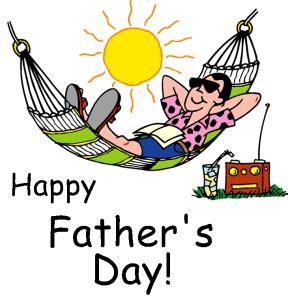 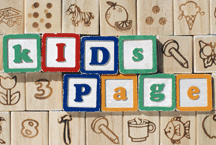 Memory Verse:Hear ye children, the instruction of a father,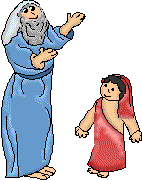 and attend to know understanding. ~Proverbs 4:1Jokes: Q: What do you call four bullfighters in quicksand?
A: Quattro sinko. 

Q: What do you call a boomerang that doesn't work?
A: A stick. 

Q: What is a ghost’s favorite position in soccer?
A: Ghoul keeper.Puzzle”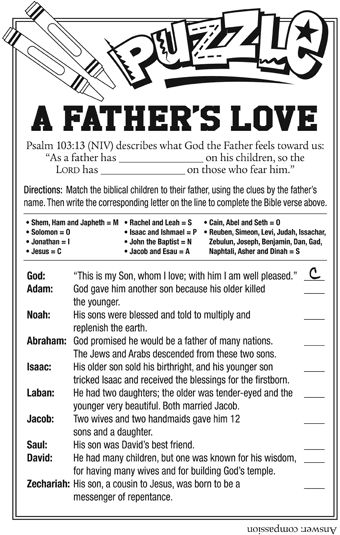 Bible quiz:Which of the following is an accurate father-child match from Scripture? 

A. Saul and David 
B. Zechariah and Joseph 
C. Abram and Ishmael 
D. David and Boaz 

Answer: (See Genesis 16:15.).  

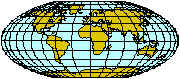 My Mission Field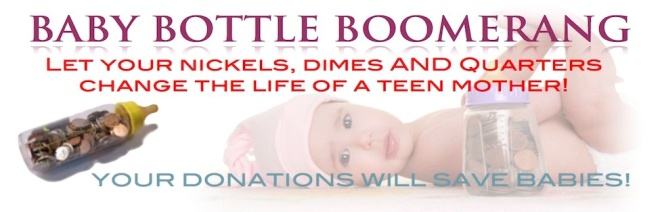 From "Mother's Day" through "Father's Day" we will be collecting donations for our local pregnancy center, "Cornerstone Women's Resource Center".  Baby bottle banks are available in the sanctuary.  Take them home or to your workplace.  All proceeds will benefit local babies.  Checks can be made payable to Cornerstone WRC or Cohansey Baptist with a notation for Cornerstone. (We will need all banks returned.)   Together we can make a difference in the lives of mothers, fathers, not-yet-born babies and newborns.  For more information on Cornerstone's ministry, including their mobile ultrasound unit:  http://www.cornerstonewrc.orgTony Campolo's Next ChapterOn June 30th EAPE - The Evangelical Association for the Promotion of Education will legally shut down.  Our new endeavor is THE CAMPOLO CENTER FOR MINISTRY based at Eastern University.  This center will undergird the preaching and teaching ministries through which I will continue to challenge young men and women to commit themselves to full-time Christian vocations. Thank you for your continued support of EAPE which enables us to fulfill obligations to this new ministry as well as our affiliated programs such as "The Simple Way".  Located in a derelict Philadelphia neighborhood, we restore dilapidated houses and selling them to low-income families at cost with no down payment and long term mortgages with no interest. This is part of the mission not only to bring the good news of God's salvation to individuals, but also to bring people together to change this neighborhood into the kind of community that God wants it to be.  In response one single mother said, "I'm so grateful that my God cares about what kind of house we live in!"As I move into this new stage, I hope you will keep up with what I will be doing. You can do so by regularly checking the website http://tonycampolo.org/ where you will find a calendar of my speaking engagements.  Also, the website will enable you to log on to the weekly podcasts of my radio program "Across the Pond".  Thank you for your continued support.   Tony CampoloBLANKET SUNDAY What are the people who call the outside home using for shelter or warmth? What are folks using for temporary shelter when tornadoes, earthquakes, etc strike?What are the refugees in many parts of the world using for shelter or bedding?And .... What am I doing for them?There are many instances in our lives when we feel absolutely helpless, specifically concerning such monolithic issues as poverty and homelessness. If we take the time to look there are very real solutions that can make a significant impact on the lives of these sisters and brothers in need.Jesus told us, “’[For] I was hungry and you gave me food, I was thirsty and you gave me something to drink, I was a stranger and you welcomed me, I was naked and you gave me clothing, I was sick and you took care of me, I was in prison and you visited me. Truly I tell you, just as you did it to one of the least of these who are members of my family, you did it to me’ (Matthew 25:35-36, 40b, NRSV, emphasis added).”Blankets matter because everyone matters. We are all part of the same human family and you can make a difference for those in need. By participating in Blanket Sunday YOU can make a real impact on the lives of those around you. (Envelopes are in the church pews or see any member of the Mission Board).JUNE 2014                                             Church Meetings, Activities & Events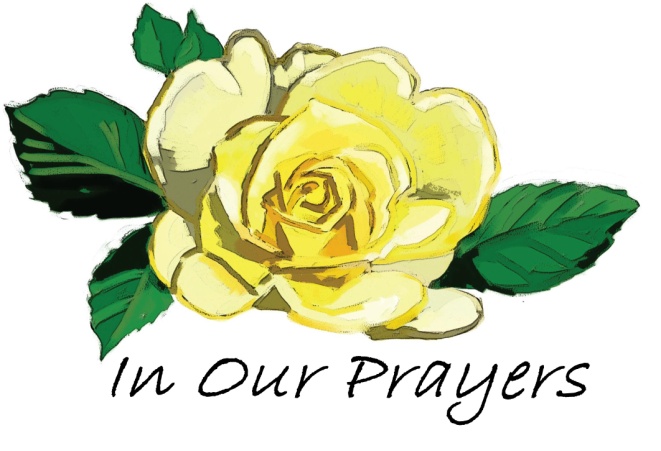 Peace for todayMay today there be peace within. 
May you trust God that you are exactly where you are meant to be. 
May you not forget the infinite possibilities that are born of faith. 
May you use those gifts that you have received, and pass on the love that has been given to you. 
May you be confident knowing you are a child of God. 
Let this presence settle into your bones, and allow your soul 
the freedom to sing, dance, praise and love. 
It is there for each and every one of us. 

—St. Therese of Lisieux (1873-1897) Carve Your Name on HeartsA good character is the best tombstone. Those who loved you and were helped by you will remember you when the forget-me-nots are withered. Carve your name on hearts, and not on marble. 

—Charles H. Spurgeon Points for Honesty
A Sunday school teacher was telling his class the story of the Good Samaritan (Luke 10:25-37), in which Jesus describes three individuals’ responses to a man found beaten and in grave need of help along the side of the road. Hoping to bring home the point of the parable, the teacher asked the class, “If you saw a person lying on the roadside, all wounded and bleeding, what would you do?” 

A hushed silence followed, broken after a moment by a thoughtful little girl: “I think I’d throw up.” SUNDAYMONDAYTUESDAYWEDNESDAYTHURSDAYFRIDAYSATURDAY1 Communion Sunday9:30 AM Sunday School10:30 AM Morning Worship2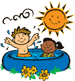 3410:30 AM Manor Service7:00 PM Bible Study57:30 PMPraise Band Rehearsal6789:30 AM Sunday School10:30 AM Worship 9106:30 PM Trustees7 PM Deacons7 PM Missions Comm.117 PM Bible Study121314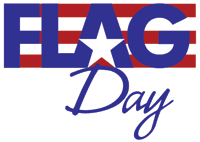 15 9:30 AM Sunday School10:30 AM Worship 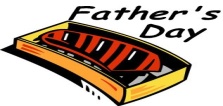 1617187 PM Bible Study192021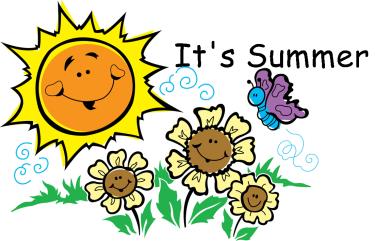 229:30 AM Sunday  School10:30 AM Morning Worship23247 PM Brd. of Christian  Ed.7 PM Hospitality Mtg.257 PM Bible Study26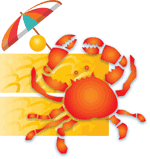 2728299:30 AM Sunday  School10:30 AM Morning Worship30“Don’t judge each day by the harvest you reap but by the seeds that you plant.” 

—Robert Louis Stevenson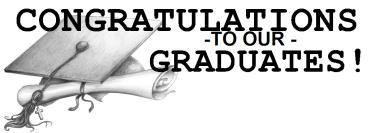 “A God wise enough to create me and the world I live in is wise enough to watch out for me.” 

—Philip Yancey